  ...........................................dnia ................r. 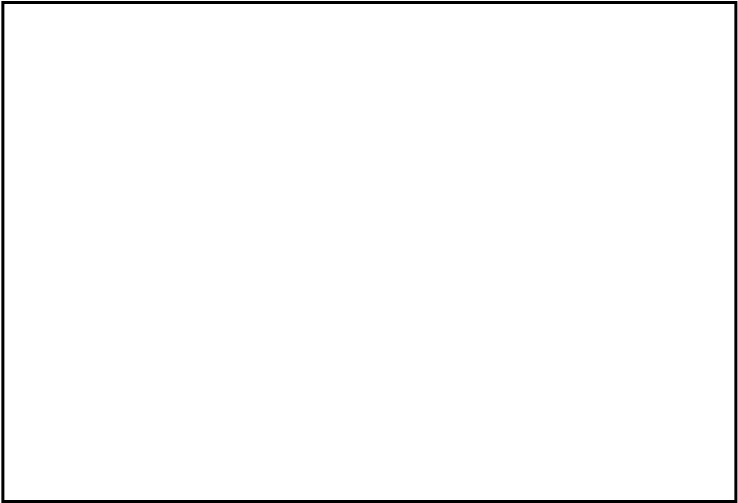 	(miejscowość) 	 	 	 (data) 	 Do Powiatowego Zespołu do Spraw 
          Orzekania o Niepełnosprawności
                           w Tarnowie
          33-100 Tarnów, ul. Urszulańska 19   Miejsce na adnotacje urzędowe     Wniosek o wydanie orzeczenia o niepełnosprawności na podstawie § 2 pkt 1 rozporządzenia Ministra Gospodarki, Pracy i Polityki Społecznej z dnia 15 lipca 2003 r. w sprawie orzekania o niepełnosprawności i stopniu niepełnosprawności (Dz. U. Nr 139, poz. 1328, ze zm.) Wniosek składam:  Po raz pierwszy  W związku z wygaśnięciem terminu ważności poprzedniego orzeczenia     (wniosek o kolejne orzeczenie można złożyć najwcześniej 30 dni przed upływem ważności poprzedniego
    orzeczenia, na podstawie § 15 ust. 1 rozporządzenia Ministra Gospodarki, Pracy i Polityki Społecznej z dnia
    15 lipca 2003 r. w sprawie orzekania o niepełnosprawności i stopniu niepełnosprawności)             W związku ze zmianą stanu zdrowia    (na podstawie § 15 ust. 2 rozporządzenia Ministra Gospodarki, Pracy i Polityki Społecznej z dnia 15 lipca    2003 r. w sprawie orzekania o niepełnosprawności i stopniu niepełnosprawności) Dane dziecka (osoby do 16 roku życia): Imię i nazwisko:  ..........................................................................................................  Data urodzenia  ...................................... miejsce urodzenia ..........................................  Numer PESEL  obywatelstwo ................................  Adres zameldowania…....................................................................................................  Adres pobytu powyżej 2 miesięcy (jeśli inny niż adres zamieszkania) ..................................   .................................................................................................................................  Adres do korespondencji (jeśli inny niż adres zamieszkania) ..............................................   .................................................................................................................................   Dane przedstawiciela ustawowego dziecka: Imię i nazwisko przedstawiciela ustawowego  ...................................................................  Data urodzenia  ............................................... miejsce urodzenia..................................  Numer PESEL  obywatelstwo ...................................  Rodzaj dokumentu tożsamości .................................... seria i numer...............................  Adres zameldowania .....................................................................................................  Adres do korespondencji (jeśli inny niż adres zamieszkania) .............................................   ..................................................................................................................................Numer telefonu *  właściwe zaznaczyć krzyżykiem Wniosek składam dla celów:  uzyskania zasiłku pielęgnacyjnego uzyskania świadczenia pielęgnacyjnego  korzystania z ulg i uprawnień na podstawie
    odrębnych przepisów korzystania z karty parkingowejCel główny:………………………………………………….........
      Dziecko  nie uczęszcza/ 	 uczęszcza* do placówki oświatowej (np. żłobek, przedszkole, szkoła, jakiej?): ..........................................................................................................  Oświadczenia: W imieniu dziecka  nie składano/  składano* wniosek w sprawie wydania orzeczenia o niepełnosprawności w dniu ............................ r.  Dziecko  nie posiada/  posiada* orzeczenie o niepełnosprawności, wydane w dniu ……………………………………………..r., ważne do dnia……………………………………………r.Dziecko   może/  nie może* przybyć na posiedzenie składu orzekającego  (jeśli nie, należy załączyć zaświadczenie lekarskie potwierdzające niemożność wzięcia udziału w posiedzeniu z powodu obłożnej i długotrwałej choroby). Jestem świadomy/a, że jeżeli przedłożona wraz z wnioskiem dokumentacja jest niewystarczająca do wydania orzeczenia o niepełnosprawności, przewodniczący powiatowego/miejskiego zespołu zawiadamia na piśmie przedstawiciela ustawowego dziecka o konieczności jej uzupełnienia oraz wyznacza termin złożenia brakującej dokumentacji z pouczeniem, że nieuzupełnienie jej w określonym terminie spowoduje pozostawienie wniosku bez rozpoznania. Zobowiązuję się powiadomić Zespół o każdej zmianie adresu do momentu zakończenia postępowania w sprawie (art. 41 Kodeksu postępowania administracyjnego). Świadomy/a odpowiedzialności karnej za zeznanie nieprawdy lub zatajenie prawdy wynikającej z art. 233. § 1 Kodeksu karnego oświadczam, że dane zawarte w powyższym wniosku są zgodne ze stanem faktycznym. 6. W razie stwierdzonej przez zespół orzekający konieczności wykonania badań dodatkowych, konsultacji specjalistycznych lub obserwacji szpitalnych uzupełniających złożone zaświadczenie o stanie zdrowia wydane przez lekarza nie będącego lekarzem ubezpieczenia zdrowotnego, jestem świadomy wymogu ponoszenia ich kosztów we własnym zakresie.Załączniki: Zaświadczenie lekarskie zawierające opis stanu zdrowia, wydane nie wcześniej, niż na 30 dni przed dniem złożenia wniosku.  kopie posiadanej dokumentacji medycznej wraz oryginałem do wglądu, bądź kopie potwierdzone za zgodność z oryginałem, tj. karty informacyjne, wyniki badań specjalistycznych, konsultacji, aktualne wyniki badań laboratoryjnych, wyniki opisowe badań: RTG, EKG, EEG, TK, MR, USG i inne.  
………………………………………………………………
podpis przedstawiciela ustawowego dziecka       Pieczątka zakładu opieki zdrowotnej				             Miejscowość...............................								Data ...........................................Zaświadczenie lekarskie o stanie zdrowia dzieckawydane dla potrzebZespołu do Spraw Orzekaniao NiepełnosprawnościImię i nazwisko dziecka ....................................................................................................................Data urodzenia dziecka .....................................................................................................................Nr PESEL dziecka .............................................................................................................................Adres zamieszkania ..........................................................................................................................1. Rozpoznanie choroby zasadniczej2. Przebieg schorzenia podstawowego3.  Uszkodzenia innych narządów i układów, choroby współistniejące4.  Rokowanie (możliwość poprawy), dalsze leczenie i rehabilitacja5.  Używane zaopatrzenie ortopedyczne, środki pomocnicze i sprzęt rehabilitacyjny; ewentualne potrzeby  w tym zakresie6.  Wykaz wykonanych badań dodatkowych, konsultacji specjalistycznych, innej dokumentacji medycznej istotnej dla oceny stanu zdrowia dziecka (w załączeniu)7. dziecko jest trwale niezdolne do odbycia podróży celem udziału w posiedzeniu zespołu do spraw orzekania o niepełnosprawności  TAK/NIE*															            ..........................................								             pieczątka i podpis lekarza								            wystawiającego zaświadczenieUwaga:  Zaświadczenie zachowuje ważność 30 dni od daty jego wydania do momentu złożenia go wraz z wnioskiem w powiatowym zespole. *niepotrzebne skreślić